Урок информатики во 2 классеТема. Рабочий стол. Пиктограммы. Основные компоненты рабочего стола. Панель задач. Программа “Разверни салфетку”Цель.  Ознакомление учащихся с рабочим столом компьютера, с пиктограммами, панелью задач;Задачи.1. Ознакомить учащихся с рабочим столом компьютера, с пиктограммами, панелью задач.2. Научить конструировать рисунки из геометрических фигур,3. формировать навыки работы с мышью («перетаскивание»);4. Развивать пространственное воображения, памяти, логическое мышление;5. Воспитывать интерес к информатике.Оборудование. Компьютер, образцы значков, раздаточный материал.Ход урокаI. Организация класса к уроку.Повторение правил безопасного поведения в компьютерном классе, работе с компьютером.II. Повторение изученного материала.- Вспомните, как раньше считали люди?- Как звали мальчика, который мечтал о вычислительной машинуе и создал ее?- Где была создана одна из первых в Европе ЭВМ?III. Сообщения темы и задач урока. - Сегодня на уроке вы познакомитесь с понятием  «рабочий стол» компьютера, с пиктограммами, основными компонентами рабочего стола, панель задач. Поработаете за компьютерами программе “Разверни салфетку”, будете решать интересные задачи для умников и умниц.IV. Актуализация опорных знаний.Рассказ с элементами беседы и использованием мультимедийного проектора. 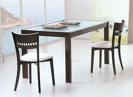 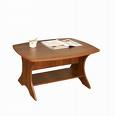 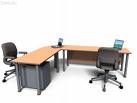 Стол обеденный 	Стол журнальный		Стол офисный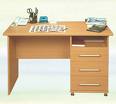 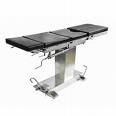 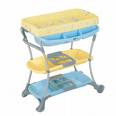 Стол письменный	Стол операционный 		Стол для пеленания 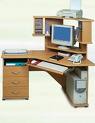 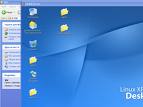 Стол компьютерный 		Рабочий стол компьютера- Какие бывают столы? (Демонстрация различных видов столов: офисные, обеденные, письменные, журнальные, операционные, для пеленания малышей и т.п.).- У компьютера есть тоже стол. Его называют рабочим  и его можно увидеть на экране монитора.V. Изучение нового материала.1. Беседа.- Подумайте и расскажите, что может находиться на рабочем столе – 		   повара	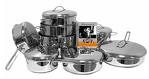 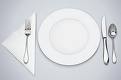 	- кассира: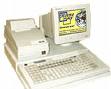 			- врача: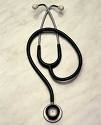 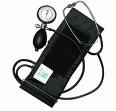       - писателя: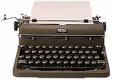 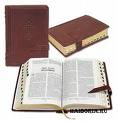 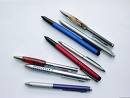 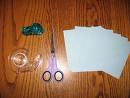 - У каждого из вас есть рабочий стол дома. Вспомните, что на нем находится? 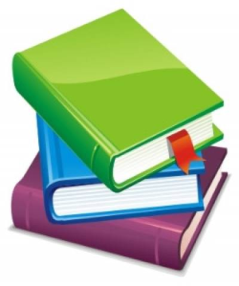 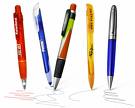 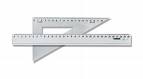 - Расскажите, что находится на вашем рабочем столе в классе?2. Объяснение нового материала.На рабочем столе компьютера расположены значки: “Мои документы”, “Мой компьютер”, “Корзина”, “Paint”, “Word” и т.д.3. Работа с учебником.- Прочитайте в учебнике, что такое значки.- Какие значки на рабочем столе компьютера?VI. Практическая работа.1. Знакомство с программой “Разверни салфетку”.Информация для учителя.Цель программы - развивать пространственное воображение детей, зрительную память, внимание. Программа демонстрирует ребенку квадратную салфетку, состоящий вчетверо. Затем на салфетке появляется один или несколько вырезов. Ученик должен мысленно развернуть салфетку и представить, какой она станет. Именно этот вариант он должен выбрать из нескольких предложенных. Тогда салфетка разворачивается, и ученик видит правильный ответ.Программа предлагает ученику три серии примеров, подаваемых одна за другой. Каждая серия характеризуется количеством вырезов в салфетке, количеством вариантов, что предлагается, и количеством примеров в серии.За замалчивания, каждая серия состоит из 5-ти примеров. В первой серии салфетка имеет один вырез, количество предлагаемых вариантов - 3. Для второй серии количество вырезов - 2, предлагаемых вариантов - 4. В третьей серии салфетка имеет С вырезы, количество вариантов ответов - 5.Учитель может изменить параметры каждой серии, воспользовавшись меню “Параметры”В конце игры программа сообщает результат игры - количество правильных и неправильных ответов по каждой серии и общий процент правильных ответов.Чтобы начать игру, нужно выбрать пункт меню “Новая игра”. Чтобы выйти из программы - пункт меню “Выход”.2. Самостоятельная работа за компьютером.3. Релаксация.VII. Логическая страница “Для умников и умниц”.1. Задача 1 (учебник, ст.25 - самостоятельно).2. Задание 2 (учебник, ст.25 - работа в паре).3. Пофантазируйте и превратите фигуры в определенные образы.4. Завершите логический ряд:VIII. Итог урока.- Что нового узнали на уроке?- Что больше всего понравилось?